Н А К А ЗПро запобігання дитячому травматизму взимкуВідповідно до плану роботи відділу освіти Броварської райдержадміністрації, та з метою запобігання дитячому травматизму в зимовий період 2017/2018 навчального року НАКАЗУЮ:1.  Керівникам закладів освіти Броварського району:Призначити відповідального за організацію роботи із запобігання дитячому травматизму.Провести відповідну роботу з працівниками закладу щодо запобігання дитячого травматизму, охорони праці та безпеки життєдіяльності в зимовий період                                                                                     до 10.01.2018.Провести відповідні інструктажі з працівниками закладу.Забезпечити заклад матеріалом для посипання доріжок, інвентарем для прибирання снігу та льоду.Організувати роботу щодо ліквідації бурульок і розчистки даху від снігу (до приходу дітей у заклад або за умов їх відсутності на території), передбачивши безумовне додержання охорони праці та безпеки життєдіяльності, за потреби.       Контролювати дотримання санітарного та температурного режимів у приміщеннях постійно.Перевіряти тепловий режим приміщень (вікон, дверей) постійно.Контролювати роботу опалювальної системи систематично.Контролювати організацію роботи з дітьми під час прогулянок: збільшення рухливих ігор на прогулянках, проведення фізкультурно-спортивних свят і розваг з використанням лиж, санчат, ковзанів, виготовлення снігових споруд із залученням батьків до спільної роботи з дітьми тощо, згідно з графіком. Медичним працівникам закладів освіти Броварського району:2.1. Проводити контроль щодо виконання заходів із запобігання дитячого травматизму, зниження захворюваності дітей.2.3. Аналізувати рівень захворюваності дітей та її причинищомісяця.2.4. Дотримуватися вимог охорони праці та безпеки життєдіяльності, під час виконання робочих процесів та під час організації роботи з дітьми.2.5. Про всі випадки дитячого травматизму та травмування працівників закладу повідомляти директора.3.    Контроль за виконанням даного наказу покласти  на головного спеціаліста відділу освіти Ільченка Б.П.Начальник відділу 							Л.Г. ЧайкаБРОВАРСЬКА   РАЙОННА   ДЕРЖАВНА   АДМІНІСТРАЦІЯКИЇВСЬКОЇ  ОБЛАСТІВІДДІЛ ОСВІТИ « 05 »  січня  2018 р.м. Бровари№ 01-03/ 08                 .Адамчук А.В.4-06-19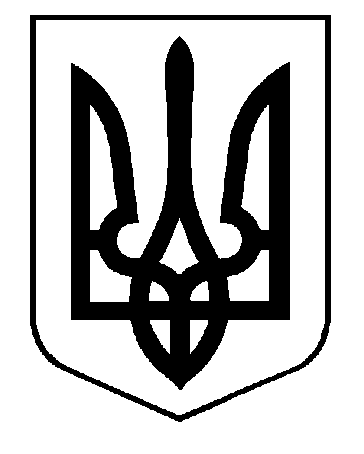 